Gabriela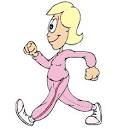 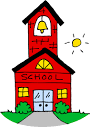 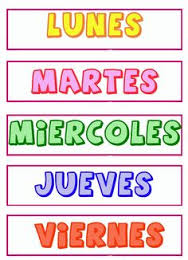 Juan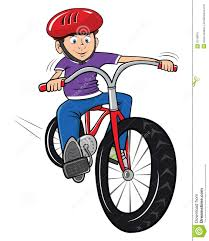 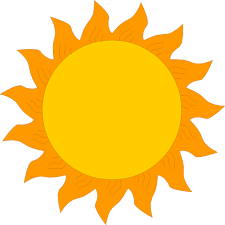 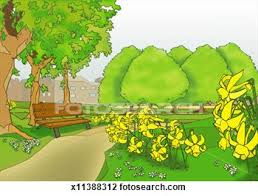 Maria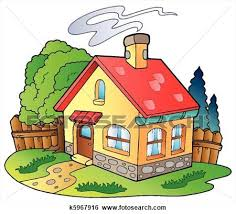 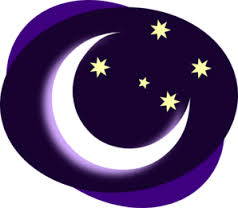 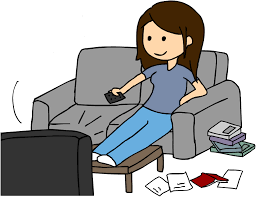  Tú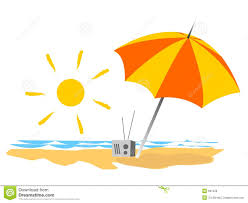 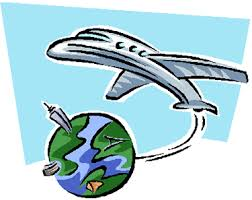 Alejandro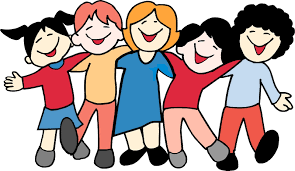 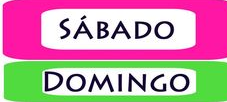 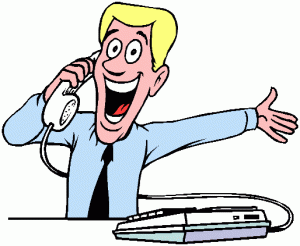 Yo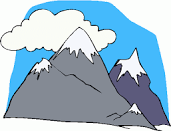 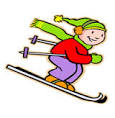 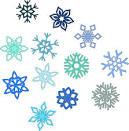 Tú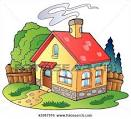 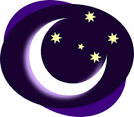 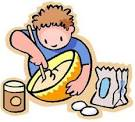 Yo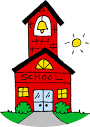 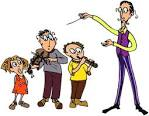 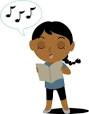 Tú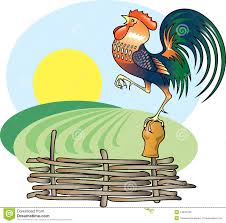 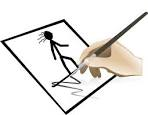 Tú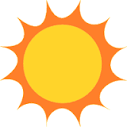 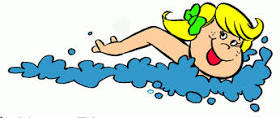 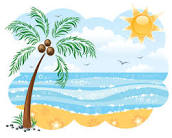 